東海選抜卓球大会参加の皆様令和元年度　東海選抜卓球大会　事前連絡事項岐阜県専門委員長　　入野喜行（羽島市立中央中学校）１　当日朝の流れについて　・８時３０分開場となります。２階の入口（体育館観客席と同じ階層）からの入場となります。　・入口ですぐに上履き（卓球シューズ）に履き替えとなります。ケガ・転倒防止のために、開場時は絶対に押し合うことなく、ゆっくりと入場してください。備え付けの下駄箱はありますが、履き間違えなどの心配がありますので、靴袋の持参をお勧めします。・観客席での各県の待機場所は、以下の会場図の通りとします。前寄り２列は応援用としますので、荷物などは置かないよう、ご協力お願いします。　・朝、参加受付を行います。１階の体育館中央入口の前で行いますので、お越しください。参加料5000円の納入も、そちらで行います。（※　会場準備の状態によって、多少遅れる可能性があります）　・朝の練習は、会場準備終了後（８：３０以降の可能性あり）とします。下の会場図にある通り、県ごとに割り振ってあります。８台で、男女計１２チームが使用しますので、譲り合ってください。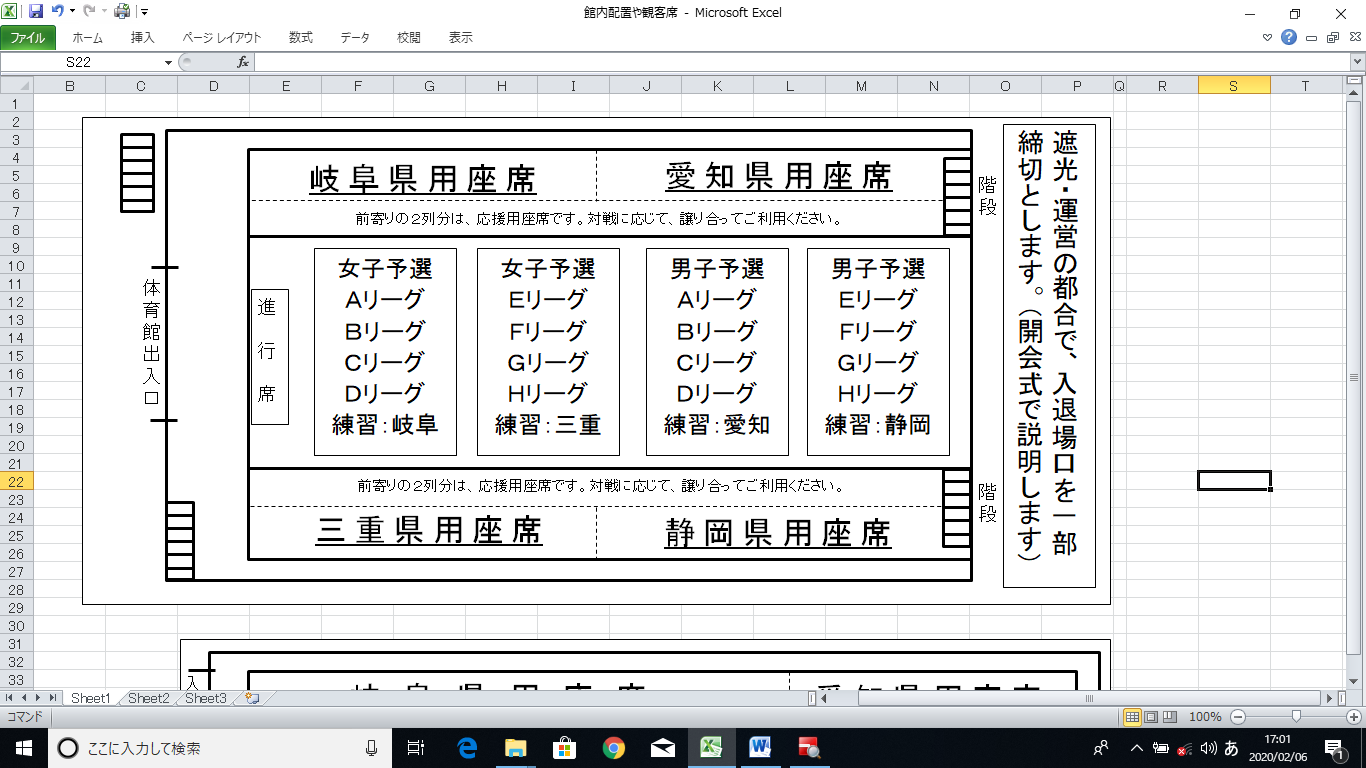 ２　開会式・監督会議について　・会場の関係で、監督会議ができません。受付でお渡しするプログラムに説明がありますので、ご確認いただき、不明な点がありましたら、開会式までにアリーナ1階進行席までお越しください。　・開会式は、9時10分開始の予定です。男女別で、県ごとに整列してもらいます。各県の委員長の指示に従い、速やかに整列してください。３　その他　・別紙で、駐車場案内を作成しました。ご確認のうえ、順守願います。　・写真屋さん（プロフォートサニー）の撮影があります。ご協力ください。